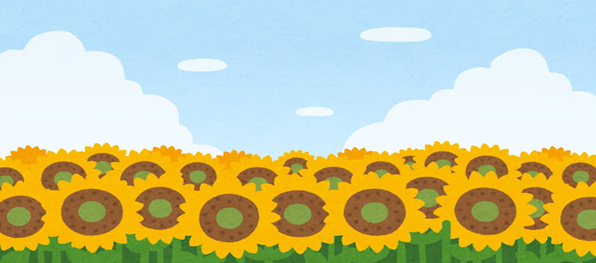 参加費無料 … 無料参加対象者 … 町内在住障がい者・児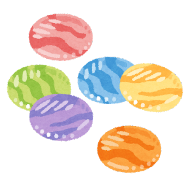 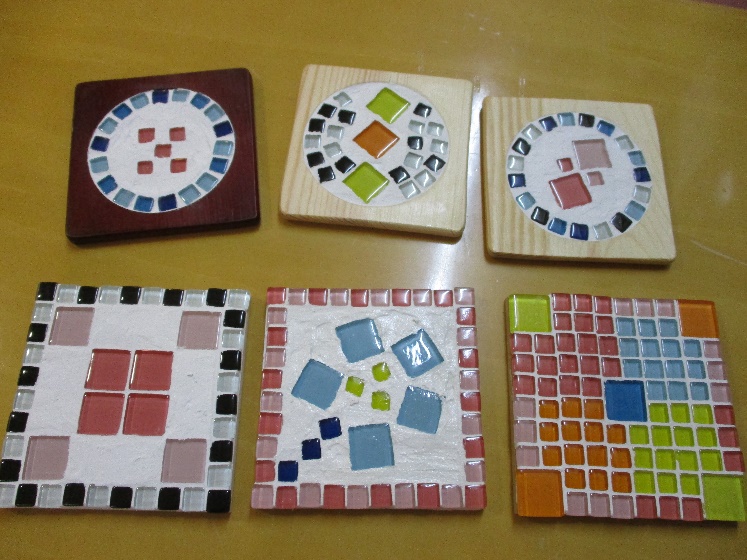 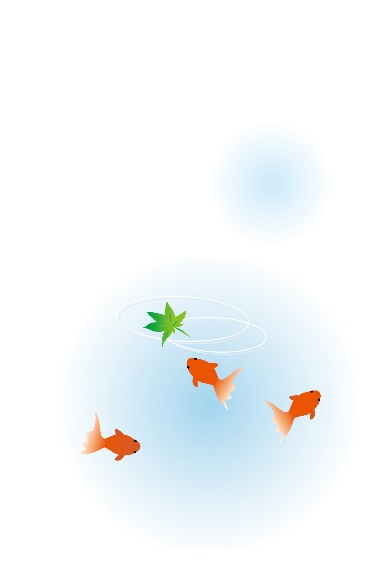 